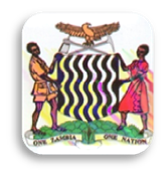 MINISTRY OF EDUCATION, SCIENCE, VOCATIONAL TRAINING & EARLY CHILDHOOD EDUCATIONCHAMA BOARDING SECONDARY SCHOOL VERSUS CHAMA DAY SECONDARY SCHOOL MUCHINGA PROVINCESENIOR PHYSICS JETS QUIZDATE GIVEN: Thursday, 20 March 2014TIME ALLOCATION: 30 sec / Question Unless Specified In the Respective QuestionThere is 12.5g of Srontium (Sr) that has the half-life of 30 years. How many grams of Strontium are remained after 30 years?Answer: 6.25gGive the equivalent unit value of 7,000 Newton in kilo Newton (kN).Answer: 7 kilo Newton (7kN).What is meant by the term net force?Answer: The combined effect of the force when several forces act on an object.If the object is motionless, what must be the magnitude of the net force acting on it?Answer: Zero Newton (0 N).Of the three types of radiation which one has a higher penetrating power?Answer: Gamma (γ) rayWhat is the effect on the moving body when the frictional force is equal and opposite to the pushing force?Answer: The body will move with constant velocity.A force of 5N acts on a 3kg brick, moving it 8m horizontally from rest. Find the work done by the force.Answer: 40J